Vzdělávání dětí a žáků s odlišným mateřským jazykem21.11.2018, Iris Hotel EdenVladivostocká 1540/2, 100 00 Praha 10-VršoviceDne 21. listopadu 2018 pořádá Krajský akční plán vzdělávání Středočeského kraje společně s META, o.p.s. konferenci k tématu vzdělávání a začleňování dětí a žáků s odlišným mateřským jazykem. Zvyšující se počet dětí a žáků cizinců ve školách představuje potřebu zajistit jim dostatečnou jazykovou přípravu. Program konference bude věnován zkušenostem s výukou češtiny jako druhého jazyka v mateřských a základních školách a při přípravě ke studiu na střední škole. Odborná veřejnost se během konference seznámí s metodami a nástroji, které vedou k účinnému začlenění žáků s odlišným mateřským jazykem do výuky.Součástí programu je i kulatý stůl k problematice vzdělávání dětí s odlišným mateřským jazykem, který slouží jako setkání k diskuzi nad situací této skupiny ve Středočeském kraji a možnostmi její podpory.10:00 – 13:00Dítě s odlišným mateřským jazykem v mateřské škole (Tereza Linhartová)Zhodnocení a zkušenosti s jazykovou přípravou na ZŠ (Barbora Nosálová)Současná situace na SŠ (Kristýna Titěrová)Roční přípravný kurz ke studiu na střední škole (Kristýna Titěrová)13:00 – 14:00přestávka na oběd14:00 – 16:00Kulatý stůl:Zavádění jazykové podpory do škol – naše zkušenosti a jak je aplikovat ve Středočeském kraji.paralelněworkshopy: Metoda KIKUS (Tereza Linhartová)Výuka češtiny jako druhého jazyka ve škole (Barbora Nosálová)Účast potvrďte na: ZDE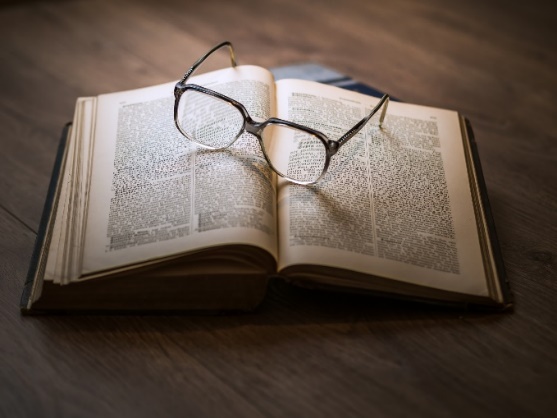 http://kap-stredocesky.cz/ 					   https://www.meta-ops.cz/ PROGRAM